                                                                                      R E Q U E  R I M E N TO       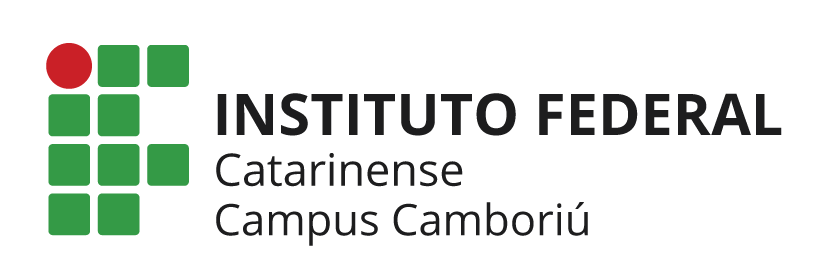 S U B S E Q U E N TE | G R A D U A Ç Ã O | P Ó S - G R A D U A Ç Ã O MATRÍCULA ESPECIAL ORDINÁRIAReferência: Organização Didática do IFC – RESOLUÇÃO Nº 10/2021 - CONSUPER  – Art.309º ao Art.313º.Estudante:- Preencher o requerimento e assinar. Se desejar cursar componentes em cursos diferentes, utilizar um requerimento para cada curso. É possível solicitar matrícula especial em até 4 componentes curriculares distribuídos em  até 2 cursos diferentes, por semestre.- Anexar carta de motivação para cursar o(s) componente(s), 02 fotos 3x4, cópias e originais de: RG, CPF, certidão de nascimento ou casamento, diploma ou certificado de conclusão de curso, conforme exigido para ingresso no respectivo nível de ensino requerido, histórico escolar, comprovante de quitação com a Justiça Eleitoral (maiores de 18 anos), quitação com o serviço militar (homens entre 18 e 45 anos), comprovante de vacina contra rubéola (mulheres até 40 anos).- Entrar em contato através do e-mail: registroacademico.camboriu@ifc.edu.br, para agendar a entrega na CRACI.Dados do requerenteDados do requerenteDados do requerenteDados do requerenteNome completoTelefone (com DDD)E-mailEndereço completoData do pedidoAssinaturaPlano de Estudos (anexar carta de motivação para a realização dos estudos).Plano de Estudos (anexar carta de motivação para a realização dos estudos).Nome do(s) componente(s) curricular(es)CursoRecebimento pela CRACIRecebimento pela CRACIRecebimento pela CRACIRecebimento pela CRACIRecebimento pela CRACIRecebimento pela CRACIRecebimento pela CRACIRecebimento pela CRACIDataDataCarimbo e assinaturaCoordenação do CursoCoordenação do CursoCoordenação do CursoCoordenação do CursoCoordenação do CursoCoordenação do CursoCoordenação do CursoParecerParecer(	) Deferido(	) Indeferido. Justificar:(	) Deferido(	) Indeferido. Justificar:(	) Deferido(	) Indeferido. Justificar:(	) Deferido(	) Indeferido. Justificar:(	) Deferido(	) Indeferido. Justificar:DataDataCarimbo e assinaturaCarimbo e assinaturaCarimbo e assinatura